                                     Проект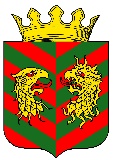 АДМИНИСТРАЦИЯ  МУНИЦИПАЛЬНОГО ОБРАЗОВАНИЕ «КЯХТИНСКИЙ РАЙОН РЕСПУБЛИКИ БУРЯТИЯРЕСПУБЛИКИ БУРЯТИЯП О С Т А Н О В Л Е Н И Е2024г.                                               № г. Кяхта«Об утверждении схемы размещения нестационарных торговых объектов на       территории муниципального образования «Кяхтинский район» на 2024-2026ггВ целях создания условийдля обеспечениянаселения услугами торговли, упорядочения размещения нестационарных торговых объектов на территории муниципального образования «Кяхтинский район», руководствуясь п.15 ст.16 Федерального закона от 28.12.2009г № 381- ФЗ «Об основах государственного регулирования торговой деятельности в Российской Федерации», постановлением Правительства Республики Бурятия от 26.11.2014г № 590 «О внесении изменения в постановление Правительства Республики Бурятия от 13.01.2011 №6 «О порядке разработки и утверждения органами местного самоуправления муниципальных образований в Республики Бурятия схем размещения нестационарных торговых объектов на территории Республики Бурятия», приказа министерства промышленности и торговли Республики Бурятия от 06.02.2015г №10 « О порядке разработки и утверждения органами местного самоуправления муниципальных образований в Республике Бурятия схем размещения нестационарных торговых объектов на Республики Бурятия», п.19 ст.4 Устава,муниципальное образование «Кяхтинский район»постановляет:    1.Утвердить прилагаемую схему размещения нестационарных торговых объектов на территории МО «Кяхтинский район»  на 2024-2026 годы.2.Признать утратившим силу постановление Администрации МО «Кяхтинский район» от 09.03.2021г № 117 «Об утверждении схемы размещения нестационарных торговых объектов на территории муниципального образования «Кяхтинский район» на 2021-2023г.»     3. Разместить настоящее постановление на официальном сайте Администрации МО «Кяхтинский район».    4. Контроль за исполнением настоящего постановления возложить на Первого заместителя Руководителя Администрации МО «Кяхтинский район» С.В. Лархаева.    4. Настоящее постановление вступает в силу со дня его официального опубликования .Глава муниципального образования«Кяхтинский район»                                                                                       А.Ю.Фомин